\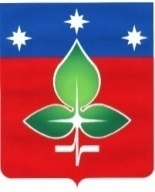 Ревизионная комиссия города Пущино                                 ИНН 5039005761, КПП503901001, ОГРН 1165043053042ул. Строителей, д.18а , г. Пущино, Московская область, 142290Тел. (4967) 73-22-92; Fax: (4967) 73-55-08ЗАКЛЮЧЕНИЕ № 13по результатам финансово-экономической экспертизы проекта постановления Администрации городского округа Пущино «О внесении изменений в муниципальную программу«Развитие инженерной инфраструктуры и энергоэффективности» на 2020-2024 годы07 июля 2020 г.Основание для проведения экспертизы: Настоящее заключение составлено по итогам финансово-экономической экспертизы проекта постановления Администрации городского округа Пущино «О внесении изменений в муниципальную программу «Развитие инженерной инфраструктуры и энергоэффективности» на 2020-2024 годы на основании:- пункта 2 статьи 157 «Бюджетные полномочия органов государственного (муниципального) финансового контроля» Бюджетного кодекса Российской Федерации;- подпункта 7 пункта 2 статьи 9 «Основные полномочия контрольно-счетных органов» Федерального закона Российской Федерации от 07.02.2011 № 6-ФЗ «Об общих принципах организации и деятельности контрольно-счетных органов субъектов Российской Федерации и муниципальных образований»;- подпункта 3 пункта 4.9 статьи 4 Положения о Ревизионной комиссии города Пущино, утвержденного Решением Совета депутатов города от 19 февраля 2015 г. N 68/13 (с изменениями и дополнениями);- пункта 4 раздела IV Порядка формирования и реализации муниципальных программ городского округа Пущино Московской области, утвержденного Постановлением Администрации городского округа Пущино от 08.11.2016 № 515-п (с изменениями и дополнениями).	1. Цель экспертизы: выявление факторов риска при формировании средств бюджета, создающих условия для последующего неправомерного и (или) неэффективного использования средств бюджета, анализ достоверности оценки объема расходных обязательств, оценка правомерности и обоснованности структуры расходных обязательств муниципальной программы «Развитие инженерной инфраструктуры и энергоэффективности» на 2020-2024 годы (далее – проект Программы).2. Предмет экспертизы: проект Программы, материалы и документы финансово-экономических обоснований указанного проекта в части, касающейся расходных обязательств городского округа Пущино.3. Правовую основу финансово-экономической экспертизы проекта Программы составляют следующие правовые акты: Бюджетный кодекс Российской Федерации, Федеральный закон от 06.10.2003 № 131-ФЗ «Об общих принципах организации местного самоуправления в Российской Федерации, постановление Администрации городского округа  Пущино от 25.11.2019 №492-п «Об утверждении перечня муниципальных программ городского округа Пущино», Распоряжение  председателя Ревизионной комиссии города Пущино от 25 декабря 2017 года № 09 «Об утверждении Стандарта внешнего муниципального финансового контроля «Финансово-экономическая экспертиза проектов муниципальных программ».В соответствии с Постановлением Администрации города Пущино от 08.11.2016 №515-п «Об утверждении порядка разработки и реализации муниципальных программ городского округа Пущино Московской области» (с изменениями и дополнениями) с проектом Программы представлены следующие документы:	1) проект Постановления Администрации городского округа Пущино «О внесении изменений в муниципальную программу «Развитие инженерной инфраструктуры и энергоэффективности» на 2020-2024 годы;	2) паспорт проекта Программы;	3) общая характеристика инженерной инфраструктуры и энергоэффективности в городском округе Пущино, в том числе формулировка основных проблем в указанной сфере, инерционный прогноз ее развития;	4) перечень подпрограмм и краткое описание подпрограмм Программы;	5) описание целей Программы;	6) обобщенная характеристика основных мероприятий Программы;	7) планируемые результаты реализации проекта Программы;	8) методика расчета значений планируемых результатов реализации проекта Программы;	9) порядок взаимодействия ответственного за выполнения мероприятияпрограммы с муниципальным заказчиком муниципальной программы (подпрограммы);	10) состав, форма и сроки представления отчетности о ходе реализации мероприятий муниципальной программы (подпрограммы);	11) Подпрограммы:	- подпрограмма 1 «Чистая вода» (паспорт; характеристика проблем, решаемых посредством мероприятий; концептуальные направления реформирования, модернизации, преобразования отдельных сфер инженерной инфраструктуры, реализуемых в рамках подпрограммы; перечень мероприятий);	- подпрограмма 2 «Системы водоотведения» (паспорт; характеристика проблем, решаемых посредством мероприятий; концептуальные направления реформирования, модернизации, преобразования отдельных сфер инженерной инфраструктуры, реализуемых в рамках подпрограммы; перечень мероприятий);	- подпрограмма 3 «Создание условий для обеспечения качественными коммунальными услугами» (паспорт; характеристика проблем, решаемых посредством мероприятий; концептуальные направления реформирования, модернизации, преобразования отдельных сфер инженерной инфраструктуры, реализуемых в рамках подпрограммы; перечень мероприятий);	- подпрограмма 4 «Энергосбережение и повышение энергетической эффективности» (паспорт; характеристика проблем, решаемых посредством мероприятий; концептуальные направления реформирования, модернизации, преобразования отдельных сфер инженерной инфраструктуры, реализуемых в рамках подпрограммы; перечень мероприятий);	- подпрограмма 8 «Обеспечивающая подпрограмма» (паспорт; характеристика проблем, решаемых посредством мероприятий; концептуальные направления реформирования, модернизации, преобразования отдельных сфер инженерной инфраструктуры, реализуемых в рамках подпрограммы; перечень мероприятий);	- адресный перечень объектов строительства, реконструкции муниципальной собственности, финансирование которых осуществляется за счет средств бюджетов муниципальных образований Московской области или средств бюджетов муниципальных образований и внебюджетных источников, предусмотренных мероприятием 2 «Капитальный ремонт, приобретение, монтаж и ввод в эксплуатацию объектов коммунальной инфраструктуры» подпрограммы 3 «Создание условий для обеспечения качественными коммунальными услугами»;	12) приложения к проекту Программы;	13) Письмо Министерства энергетики Московской области б/н.	4. При проведении экспертизы представленного проекта постановления установлено следующее:	4.1.  Внесение изменений в муниципальную программу соответствует п.1 раздела IV постановления Администрации города Пущино от 08.11.2016 № 515-п «Об утверждении Порядка разработки и реализации муниципальных программ городского округа Пущино Московской области» (с изменениями и дополнениями).	4.2. В проект Программы внесены изменения на основании письма Министерства энергетики Московской области, а именно, добавлена подпрограмма 4 «Энергосбережение и повышение энергетической эффективности».	4.3. Объем финансирования приведен в соответствие с Решением Совета депутатов городского округа Пущино №67/16 от 25.06.2020 года «О внесении изменений в решение Совета депутатов городского округа Пущино от 28.11.2019 № 28/06 «О бюджете городского округа Пущино на 2020 год и на плановый период 2021 и 2022 годов». Изменение объемов финансирования программы приведены в Таблице №1.Таблица №1	4.3.1.) Общий объем финансирования муниципальной программы увеличен на 0,9% или 6458 тыс. рублей и составил 729592 тыс. рублей в связи со следующими изменениями проекта Программы:	- увеличено финансирование из средств бюджета Московской области в 2020 г. на сумму 6446 тыс. рублей в Мероприятии 02.01. «Капитальный ремонт, приобретение, монтаж и ввод в эксплуатацию объектов коммунальной инфраструктуры» Основного мероприятия 02 "Строительство, реконструкция, капитальный (текущий) ремонт, приобретение, монтаж и ввод в эксплуатацию объектов коммунальной инфраструктуры на территории муниципальных образований Московской области» Подпрограммы 3 «Создание условий для обеспечения качественными коммунальными услугами»;	- добавлено финансирование в размере 12 тыс. рублей из средств бюджета городского округа Пущино в 2020 г. в Мероприятии 1. «Установка, замена, поверка приборов учета энергетических ресурсов в многоквартирных домах» Основного мероприятия 02. «Организация учета энергетических ресурсов в жилищном фонде» Подпрограммы 4 «Энергосбережение и повышение энергетической эффективности».5. Выводы: изменения в муниципальную программу «Развитие инженерной инфраструктуры и энергоэффективности» на 2020-2024 годы вносятся в соответствии со ст.179 Бюджетного кодекса РФ. Объем финансирования муниципальной программы, соответствует объемам бюджетных ассигнований, предусмотренных Решением Совета депутатов городского округа Пущино №67/16 от 25.06.2020 года «О внесении изменений в решение Совета депутатов городского округа Пущино от 28.11.2019 № 28/06 «О бюджете городского округа Пущино на 2020 год и на плановый период 2021 и 2022 годов».	По итогам финансово-экономической экспертизы проекта Программы замечания отсутствуют.Председатель                                                                                                         Е.Е. ПрасоловаИсточники финансирования муниципальной программы, в том числе по годам:Расходы (тыс. рублей)Расходы (тыс. рублей)Расходы (тыс. рублей)Расходы (тыс. рублей)Расходы (тыс. рублей)Расходы (тыс. рублей)Источники финансирования муниципальной программы, в том числе по годам:Всего2020 год2021 год2022 год2023 год2024 годМП «Развитие инженерной инфраструктуры и энергоэффективности» на 2020-2024 годы Всего, в том числе по годам:723134,0018792,00561,002361,00350710,00350710,00Средства федерального бюджета519750,000,000,000,00259875,00259875,00Средства бюджета Московской области190213,0015841,00561,00561,0086625,0086625,00Средства бюджета городского округа13171,002951,000,001800,004210,004210,00Внебюджетные источники0,000,000,000,000,000,00ПРОЕКТ «Развитие инженерной инфраструктуры и энергоэффективности» на 2020-2024 годы. Всего, в том числе по годам:729592,0025238,00561,002361,00350710,00350710,00Средства федерального бюджета519750,000,000,000,00259875,00259875,00Средства бюджета Московской области196659,0022287,00561,00561,0086625,0086625,00Средства бюджета городского округа13183,002963,000,001800,004210,004210,00Внебюджетные источники0,000,000,000,000,000,00